Prénom : 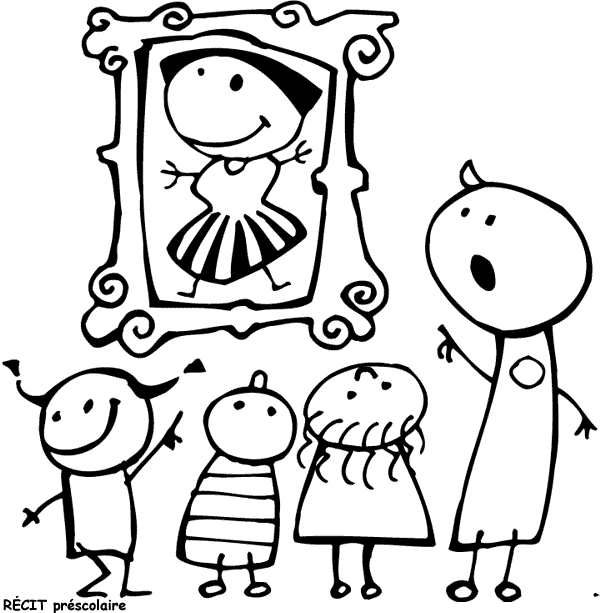 Apprécier des œuvres d’artArtiste vedette : Romero BrittoLors de la discussion en classe, l’élève exprime son appréciation avec : beaucoup de détails		assez de détails 		peu ou pas de détailsJe fais la représentation de mon œuvre préférée et j’explique mon choix. En entrevue, l’élève explique les raisons de son choix en fournissant:beaucoup de détails	 assez de détails 		peu de détails